УДК 621.382.22Н. П. Нестеркина, О. Ю. Коваленко, Ю. А. Журавлева, 
С. А. Микаева, А. С. МикаеваИсследование характеристик светодиодных ламп мощностью 5 Вт 
с форм-фактором "шар"Основной текст (краткое описание полученных результатов)Результаты измерений спектральных параметров до эксплуатации, после 3 000 часов работы представлены на рисунках 1, …..а  б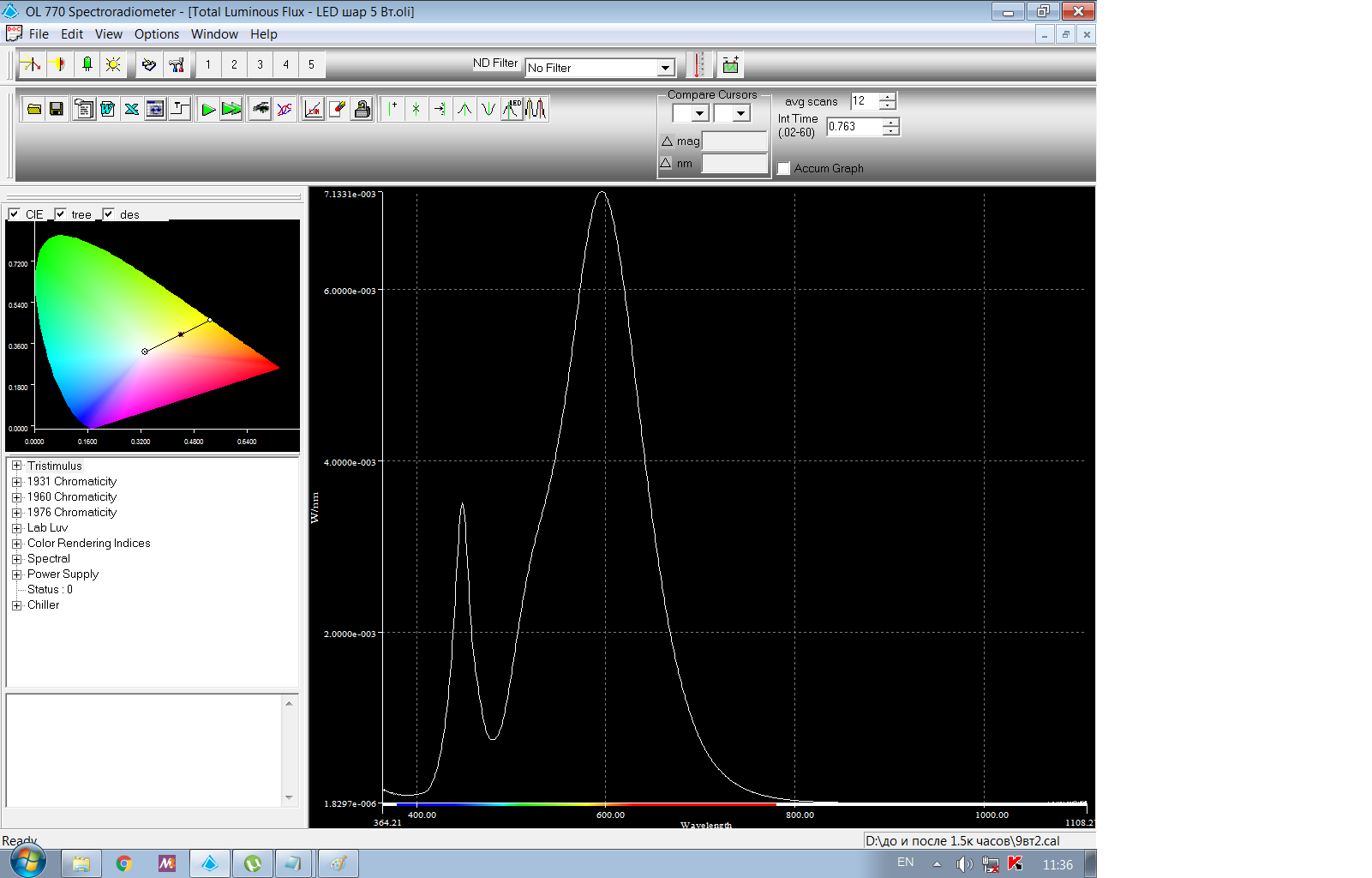 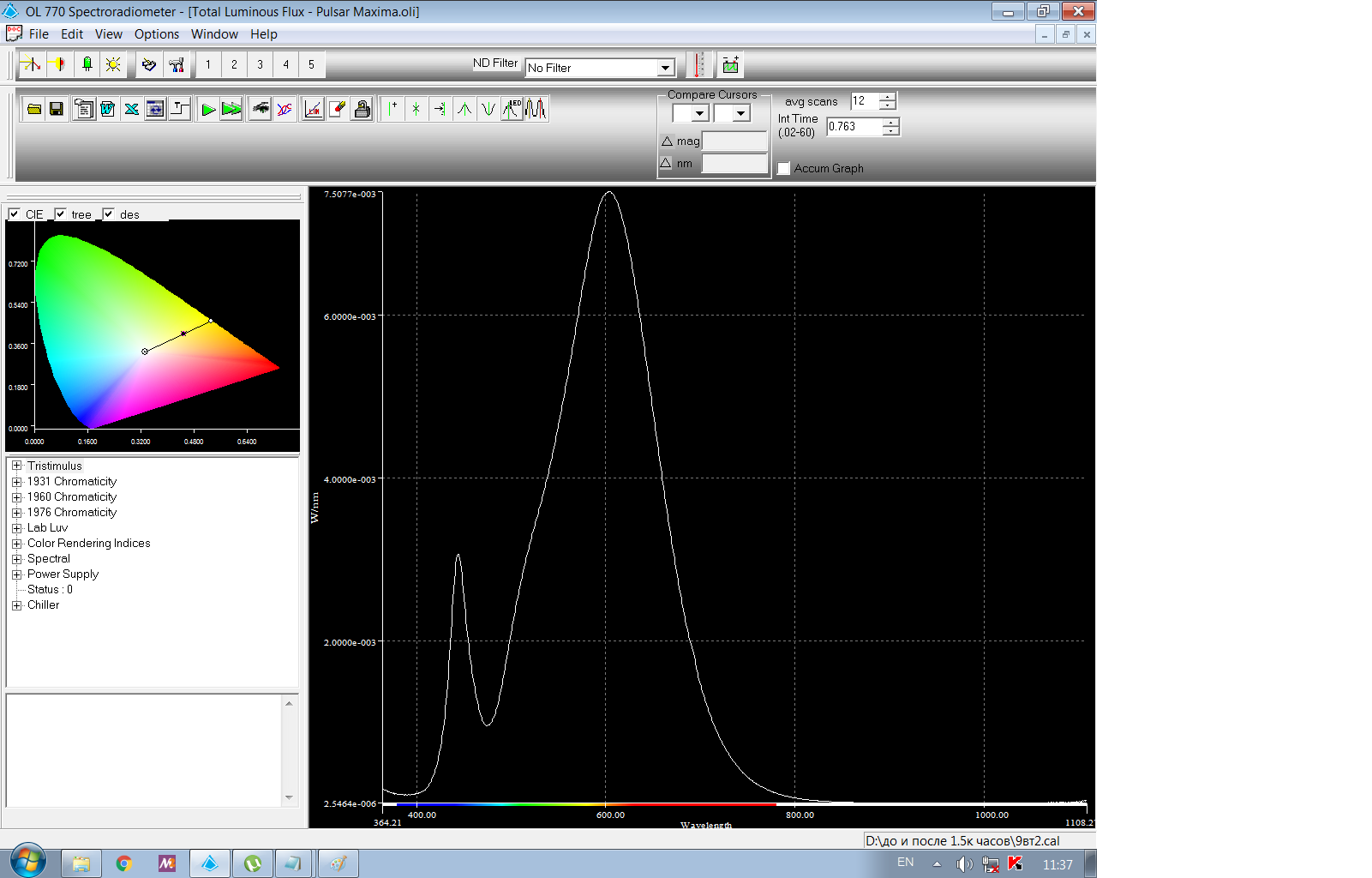 Рисунок 1 − Спектральное распределение и параметры ламп до начала работы:
а – ASD Led-Шар 5 W и б – Pulsar Maxima 5W (допускается 2-3 рисунка)Результат измерений спектральных характеристик ламп показал, что максимум длины волны с увеличением срока службы 3 000 часов обеих ламп сдвигается в сторону коротких длин волн на 1–2 нм, полуширина спектра у лампы ASD Led-Шар увеличилась на 13,2 нм, у Pulsar Maxima на 4,3 нм…… БлагодарностиРабота выполнена при поддержке…Авторы благодарят….Конфликт интересовАвторы заявляют об отсутствии конфликта интересов.БиблиографияКоваленко О.Ю., Журавлева Ю.А., Микаева С.А., Немов В.В. Исследование изменения светотехнических характеристик полупроводниковых источников света различного конструктивного исполнения в процессе эксплуатации // Вестник МГТУ. – 2019. – Т. 22, № 4. – С. 471–476. – DOI: https://doi.org/10.21443/1560-9278-2019-22-4-471-476. EDN: LMVROY.Ашрятов А. А., Макарова Н. В. Применение светодиодных ламп Premium класса Ecola в бытовом освещении // Материалы XXII науч.-практ. конф. молодых ученых, аспирантов и студентов Национального исследовательского Мордовского гос. ун-та им. Н. П. Огарёва : в 3 ч. – С. 188–191.ГОСТ Р 54350-2015. Приборы осветительные. Светотехнические требования и методы испытаний : дата введения 2016-01-01. М. : Стандартинформ, 2015. – 41 с.Центр коллективного пользования научным оборудованием «Светотехническая метрология». – URL: http : // www.mrsu.ru/ru/sci/labs.php?ELEMENT_ID=57865&sphrase_id=1149162.Сведения об авторахЖуравлева Юлия Алексеевна – МИРЭА – Российский технологический университет, г.  Москва; канд. техн. наук, доцент, e-mail: ulypil@mail.ru; ORCID: https://orcid.org/0000-0003-3919-5127Аннотация. В статье приводятся результаты исследования маломощных светодиодных ламп, используемых в качестве замены лампы накаливания с форм-фактором "шар" мощностью 5 Вт различных производителей в зависимости от времени эксплуатации. Измерения проводились согласно ГОСТ Р 54350-2015, который устанавливает cветотехнические требования и соответствующие методы испытаний осветительных приборов с электрическими источниками света.Abstract. The article provides the results of a study of low-power LED lamps used as a replacement of an incandescent lamp with a 5-watt form of various manufacturers, depending on the operating time. Measurements were carried out in accordance with GOST R 54350-2015, which establishes the Covetotechnical requirements and relevant methods of testing lighting devices with electric light sources.Ключевые слова: светодиодная лампа, спектральное распределение, световой поток, светораспределение, форм-факторKey words: LED lamp, spectral distribution, light flow, luminous, form-factor